ПРОЄКТ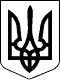 ВЕЛИКОСЕВЕРИНІВСЬКА СІЛЬСЬКА РАДА
КРОПИВНИЦЬКОГО РАЙОНУ КІРОВОГРАДСЬКОЇ ОБЛАСТІДВАНАДЦЯТА СЕСІЯ ВОСЬМОГО СКЛИКАННЯРІШЕННЯвід «» жовтня  2021 року                                        				№с. Велика СеверинкаПро прийняття майна та транспортних засобів із спільної власності територіальних громад сіл Кропивницького району до комунальної власності територіальної громади Великосеверинівської сільської радиВідповідно до статті 60, абзацу третього пункту 10 розділу V «Прикінцеві та перехідні положення» Закону України «Про місцеве самоврядування в Україні», статті 89 Бюджетного Кодексу України (зі змінами, внесеними згідно з Законом України від 17.09.2020 року №907-IX), Закону України «Про передачу об’єктів права державної та комунальної власності»,постанови Кабінету Міністрів України від 21.09.1998 №1482 «Про передачу об’єктів права державної та комунальної власності», рішення Кропивницької районної ради № 90 від 26 березня 2021рокуСІЛЬСЬКА РАДА ВИРІШИЛА:1.Прийняти майно та транспортні засоби із спільної власності територіальних громад сіл Кропивницького району до комунальної власності територіальної громади Великосеверинівської сільської ради.2. Включити до складу комісії з приймання-передачі майна із спільної власності  територіальних громад сіл Кропивницького району до комунальної власності Великосеверинівської територіальної громади від Великосеверинівської сільської ради:ЛЕВЧЕНКА Сергія Володимировича – сільського голову Великосеверинівської сільської ради;КОХАН Наталію Віталіївну – начальника відділу бухгалтерського обліку, головного бухгалтера Великосеверинівської сільської ради.3. Комісії з приймання-передачі майна та транспортних засобів із спільної власності  територіальних громад сіл Кропивницького району до комунальної власності Великосеверинівської територіальної громади здійснити приймання-передачу відповідно до норм чинного законодавства.4. Контроль за виконанням даного рішення покласти на постійну комісію з питань  планування, фінансів, бюджету, соціально-економічного  розвитку та інвестицій Великосеверинівської  сільської ради.Сільський голова                                                                    Сергій ЛЕВЧЕНКО